Bring the entire family to explore Pendleton:	 The Round-Up and Happy Canyon Hall of FameThe Heritage Station MuseumThe Pendleton Woolen MillsPendleton Underground ToursPendleton Water ParkPendleton Skate CityAt Wildhorse enjoy Golf, Cinaplex, Tamastslikt Cultural Institute, ArcadeAs a Patroller come for a learning experience and expand your patrol family. Thursday the 11thGet here early, sign in and relax in the hospitality room.Friday the 12thThere will be a fun filled BBQ Dinner with activities and a landing and presentation from Life Flight at the RV park.  Saturday the 13thContinue your patroller education with breakout sessions for all disciplines.  That evening enjoy the Auction, raffles, and the Awards Banquet. Sunday the 14th Attend the Division Business Meeting.Register Now!  Only $55 until July 22ndConvention RegistrationChecks Payable to: PNWD 2016 ConventionSend to:  PNWD 2016 Convention	  c/o Dave Campbell	 411 Fir, La Grande, OR 97850Questions –Contact:Convention Chair- Dave Campbellhabit@eoni.com   541-963-9602 (ask for Dave)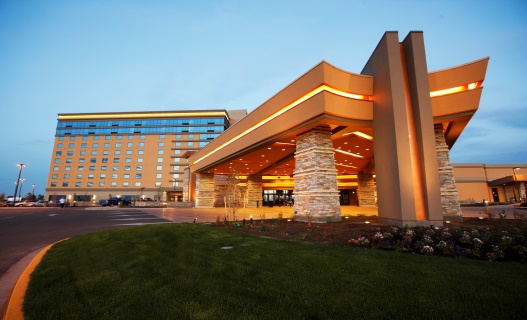 Hotel Reservations at Wildhorse Resort and Casino 46510 Wild Horse Blvd. Pendleton, OR 800-654-9453 http://wildhorseresort.com/ Call Wildhorse to book a room or RV space.Use group name “PNWD Ski Patrol”Reserve your room by July 22nd Room Rates:Courtyard (Ground-level/Outdoor Access Rooms): $84 (Thursday Rate) 	 $103/night (Weekend Rate)Tower (Indoor): $103 (Thursday Rate)	    $123/night (Weekend Rate)RV Park within walking distance is	$65/night